April 2024 CMS  3-12-24 #4Daily Option = Yogurt with a Cheese Stick or Sunflower Seeds and Assorted WG Bread8 oz. nonfat flavored or 1% unflavored milk served daily.  Menus subject to change.   Denotes PORK in main entrée. Denotes BEEF in product   WG = Whole Grain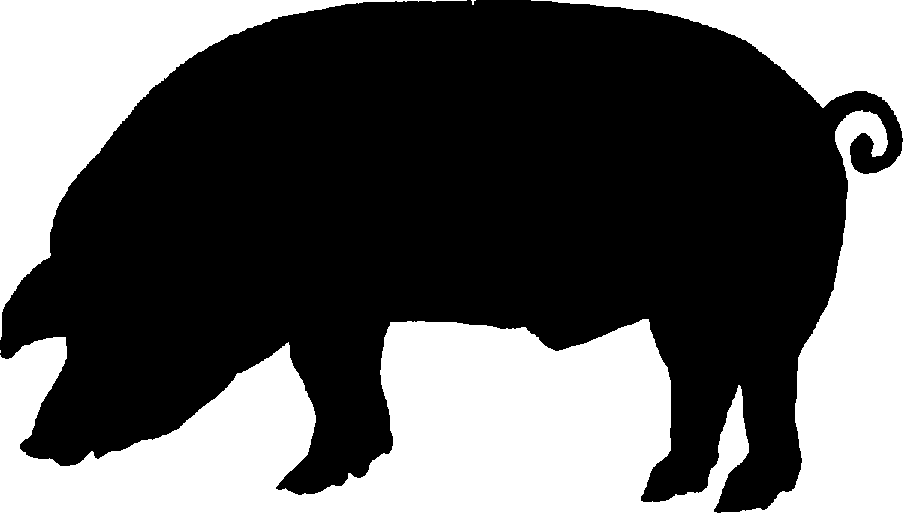 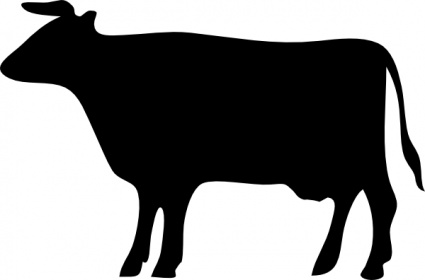 Please note: Menus are subject to change based on product availability.  Please visit https://westsidecommunityschoolsne.mealviewer.net/#home  for the most up-to-date menus.This Institution is an equal opportunity provider.MondayTuesdayWednesdayThursdayFriday1No School Today – No Lunch                                                   2 No School Today – No Lunch                                              3Chicken Fried Steak with   Assorted WG Bread Or-Chicken Salad on 9 GrainMashed Potatoes with GravyBanana                                        4Hot Ham and Cheese on a   WG Bun  Or- Sunbutter & Jelly Sandwich  w/a Cheese StickSteamed BroccoliPineapple Tidbits                                                5            Breaded Mozzarella Cheese Sticks   with Pizza Sauce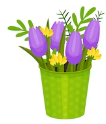 Or- Italian Hoagie    Seasoned Green BeansOrange Smiles Adult Salad - AntipastoSPV – Baby Carrots                            8BBQ Riblet Hoagie   Or- Sunbutter & Jelly Sandwich   w/a Cheese StickSweet Potato Crinkle French FriesMixed Fruit                                              9        Chicken Parmesan over Bow Tie   Pasta with Assorted WG BreadOr- Ham & Cheese Hoagie  Romaine Salad with CroutonsChilled Peaches                                                 10Cheese & Bean Fiesta BurritoOr-Chicken Salad on 9 Grain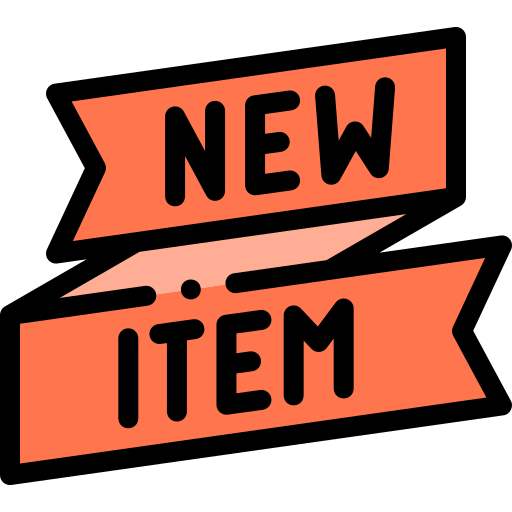 Golden CornChilled PearsTeddy Grahams                                                 11      Cheeseburger on a WG Bun  Or- Italian Hoagie    Baked BeansStrawberries                                             12Cheese Dunkers with Marinara   SauceOr- Turkey & Cheese HoagieItalian VegetablesCrisp AppleAdult Salad – Chicken CaesarSPV – Grape Tomatoes                 15Corn Dog on a Stick (Chicken)Or-Sunbutter & Jelly Sandwich   with a Cheese StickSeasoned Green BeansMixed Fruit                                                      16Pepperoni Pizza Calzone   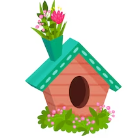 Or- Turkey & Cheese Hoagie Steamed CarrotsBanana                                       17Pizza Hut Pizza Or-Tuna Salad on 9 Grain BreadRomaine Salad with CroutonsCinnamon Applesauce                                       18Cheesy Chicken Philly Sandwich  Or- Italian Hoagie    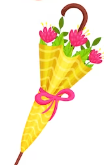 Jazz’d Potato WedgesCrisp Apple                                        19                                                    No School Today – No Lunch SPV – Baby Carrots                   22WG Pancakes with a Sausage   Patty   Or- Sunbutter & Jelly Sandwich w/a   Cheese StickCinnamon Breakfast YamsBlueberries                                                  23Walking Taco with a Lettuce &   Cheese Cup  Or- Ham & Cheese Hoagie  Chili Beans Chilled Pears                                      24Popcorn Chicken with a WG   BiscuitOr-Chicken Salad on 9 Grain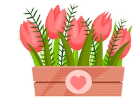 Steamed BroccoliCherry Craisins                                                25BBQ Pulled Pork Sandwich on a   WG Bun  Or- Turkey & Cheese HoagieSteamed CauliflowerTropical Fruit                                       26Macaroni & Cheese with a WG   Soft Pretzel  Or- Italian Hoagie    Garden Peas Crisp AppleAdult Salad - Taco